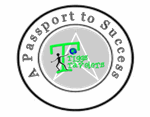 Daily reading expectations: Kindergarten students should read, or be read to, for 10 minutes each day/night. All homework is due on Friday. Please keep the homework journal in a safe place and return it to school on Friday. 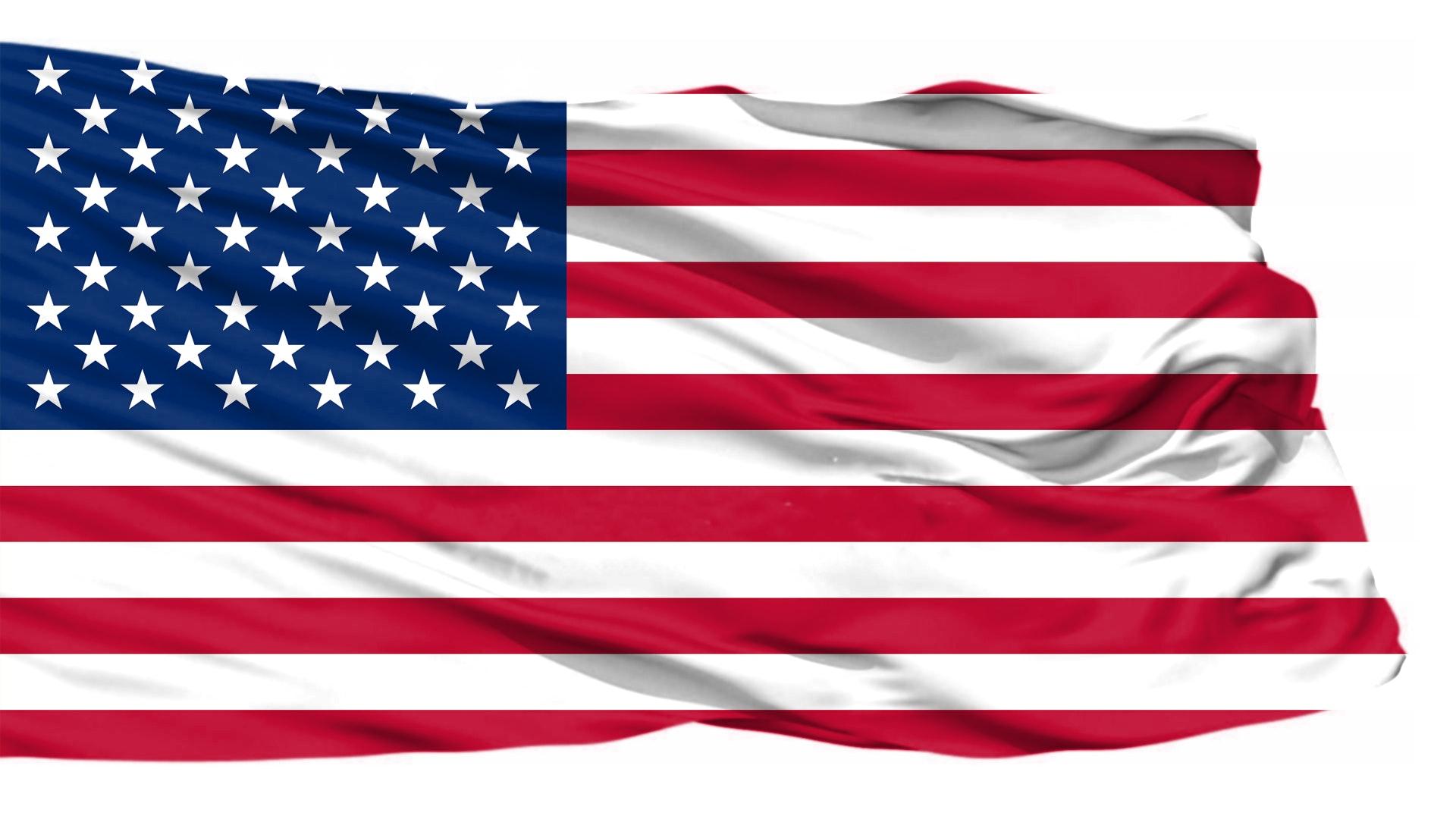 The Pledge of AllegianceI pledge allegiance to the Flag of the United States of America, and to the Republic for which it stands one Nation under God, indivisible, with liberty and justice for all.      Kindergarten Kiddos Newsletter   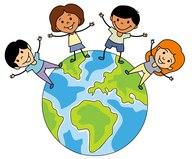                   August 27-31                         Kindergarten Kiddos Newsletter                     August 27-31                         Kindergarten Kiddos Newsletter                     August 27-31                         Kindergarten Kiddos Newsletter                     August 27-31                   Week 3 If you have not signed up for Class Dojo, please do so as soon as possible. Don’t forget to join the PTSO!Upcoming events:Wednesday, August 29th: Pastries for Parents sponsored by PTSO at 9-10.Monday, September 3rd: Labor Day, NO SCHOOLThank you,Kindergarten TeachersWeek 3 If you have not signed up for Class Dojo, please do so as soon as possible. Don’t forget to join the PTSO!Upcoming events:Wednesday, August 29th: Pastries for Parents sponsored by PTSO at 9-10.Monday, September 3rd: Labor Day, NO SCHOOLThank you,Kindergarten TeachersWeek 3 If you have not signed up for Class Dojo, please do so as soon as possible. Don’t forget to join the PTSO!Upcoming events:Wednesday, August 29th: Pastries for Parents sponsored by PTSO at 9-10.Monday, September 3rd: Labor Day, NO SCHOOLThank you,Kindergarten TeachersSight WordsthelikeWeek 3 If you have not signed up for Class Dojo, please do so as soon as possible. Don’t forget to join the PTSO!Upcoming events:Wednesday, August 29th: Pastries for Parents sponsored by PTSO at 9-10.Monday, September 3rd: Labor Day, NO SCHOOLThank you,Kindergarten TeachersWeek 3 If you have not signed up for Class Dojo, please do so as soon as possible. Don’t forget to join the PTSO!Upcoming events:Wednesday, August 29th: Pastries for Parents sponsored by PTSO at 9-10.Monday, September 3rd: Labor Day, NO SCHOOLThank you,Kindergarten TeachersWeek 3 If you have not signed up for Class Dojo, please do so as soon as possible. Don’t forget to join the PTSO!Upcoming events:Wednesday, August 29th: Pastries for Parents sponsored by PTSO at 9-10.Monday, September 3rd: Labor Day, NO SCHOOLThank you,Kindergarten TeachersThis week’s habitBegin with the end in mind.I plan ahead to set goals. I do things to make a difference. 
I am an important part of my classroom and contribute to my school’s mission and vision. I always look for ways to be a good citizen.Reading StandardsWriting StandardsMath StandardsMath StandardsWe will demonstrate understanding of spoken words, syllables, and sounds (phonemes). We will also be able to demonstrate understanding of the organization and basic features of print. We will use a combination of drawing, dictating, and writing to compose how pictures and words tell a story. We will classify objects into given categories; count the numbers of objects in each category and sort the categories by count. We will be able to identify same and different.We will classify objects into given categories; count the numbers of objects in each category and sort the categories by count. We will be able to identify same and different.Name:Kindergarten homework for the week of August 27 - August 31Reading/WritingMathMon.Parents, read aloud the sets of words below. Ask your child if the words rhyme. Have him/her tell you why they do or do not rhyme. Challenge: write only the rhyming sets in your homework journal.cat    fatdog   logman   satyellow   jellosmile   mile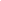 Practice writing numbers 1 and 2.Tues.Sight word or name handwriting practiceComplete the handwriting pages that are attached. Please use a  pencil. 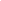 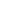 Practice writing numbers 3 and 4.Wed.Learn your phone number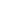 Parents, teach your child your phone number. Use the phone number they would most likely give in an emergency. Your child will be tested on this within the next couple weeks. Write your phone number in the homework journal.Practice writing numbers 5 and 6.Thur.Practice saying the pledge of Allegiance. A copy of The Pledge is attached.Write your first name five times as neatly as you can. Each time you write your name, count the letters. Challenge: write your first AND last name five times. Count all the letters in your first and last name.If you are already an EXPERT at writing your name, practice writing your phone number.